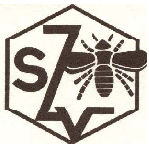 P O Z V Á N K AVážený  priateľ  včelár,výbor  ZO ŠZ SZV  Púchov   Ťa  pozýva  na  Členskú  schôdzu  ZO ŠZ SZV   Púchov, ktorá  sa  uskutoční  dňa  25. 2. 2024 t.j.  v nedeľu o 09,00  hod.  v priestoroch mestského  divadla  v  Púchove PROGRAM:OtvorenieVoľba zapisovateľa a overovateľa zápisniceVoľba mandátovej  a návrhovej  komisieHodnotiaca správa  ZO ŠZ SZV  PU  za rok 2023Program činnosti ZO  ŠZ SZV PU pre rok 2024Správa o hospodárení za rok 2023 a návrh rozpočtu na rok 2024 ZO ŠZ SZV  PUSpráva Revíznej komisie ZO ŠZ SZV PU za rok 2023Správa  o zdravotnom  stave  včelstiev a návrh nákupu a sortimentu liečiv na rok 2024Oboznámenie  členov ZO  o identifikácií a registrácií včelstiev  a  s NV  č. 10/2023 Z.z. DiskusiaSpráva mandátovej komisieSpráva návrhovej komisie a schválenie uznesenia z ČS  ZO ŠZ SZV PUZáverSúčasťou  schôdze  bude  aj  prednáška  MVDr. J. Pastorka                                                                                                            Milan  Janco                                                                                                  predseda  ZO ŠZ SZV  Púchov